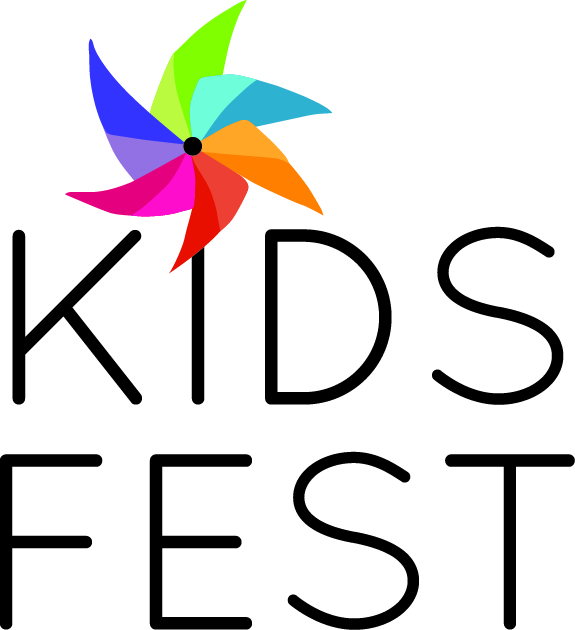 BusinessesParticipate in Kid's Fest June 17th, 2017Kid's Fest is a free family fun day on Saturday June 17th, 11-3 at McCoy Park in the Brookfield Village. Families enjoy a variety of kids activities, games, crafts, bounce house, a stage with live entertainment and food and drink. Businesses can set up a booth at Kid's Fest and have a game, kid's activity or give-a-way. It's a great way for businesses to get exposure in the community and promote their business.  600-800 in attendance.$35BusinessesParticipate in Kid's Fest June 17th, 2017Kid's Fest is a free family fun day on Saturday June 17th, 11-3 at McCoy Park in the Brookfield Village. Families enjoy a variety of kids activities, games, crafts, bounce house, a stage with live entertainment and food and drink. Businesses can set up a booth at Kid's Fest and have a game, kid's activity or give-a-way. It's a great way for businesses to get exposure in the community and promote their business.  600-800 in attendance.$35KID’S FEST 2017 BOOTH APPLICATION KID’S FEST 2017 BOOTH APPLICATION June 17th, 2017June 17th, 2017Business info & Payment InformationBusiness info & Payment InformationCompany Name Company Name Address:City, State & Zip Code:PhoneContact Name:emailBooth set up is the responsibility of the business.Booth set up is the responsibility of the business.Please make check out to Brookfield Village, LTD and return sponsorship form and payment to: BVL, 2965 N. Brookfield Rd, Brookfield, WI 53045Please make check out to Brookfield Village, LTD and return sponsorship form and payment to: BVL, 2965 N. Brookfield Rd, Brookfield, WI 53045